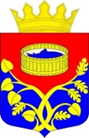    Ленинградская область                                  Лужский муниципальный районсовет депутатов Лужского муниципального районачетвертого созываРЕШЕНИЕ от 23 июня  2020 года № 66Об утверждении перечня недвижимого муниципального имущества, передаваемого из собственности муниципального образования Лужскиймуниципальный район Ленинградской области в собственность муниципального образованияЛужское городское поселение Лужского муниципального района Ленинградской областиВ соответствии с требованиями Федерального закона от 6 октября 2003 года № 131-ФЗ «Об общих принципах организации местного самоуправления в Российской Федерации» (с изменениями) в части распределения муниципального имущества между органами местного самоуправления первого и второго уровней, Федерального закона от 31 декабря 2005 года №199-ФЗ «О внесении изменений в отдельные законодательные акты Российской Федерации в связи с совершенствованием разграничения полномочий», совет депутатов Лужского муниципального района РЕШИЛ:1. Утвердить перечень объектов недвижимого имущества, передаваемых из собственности муниципального образования Лужский муниципальный район Ленинградской области в собственность муниципального образования Лужское городское поселение Лужского муниципального района согласно приложению №1.2.  Контроль за исполнением решения возложить на постоянную депутатскую комиссию по вопросам градостроительства, землеустройства, жилищно-коммунального хозяйства, транспорта и связи.Глава Лужского муниципальногорайона, исполняющий полномочияпредседателя совета депутатов                                                          А.В. Иванов  УТВЕРЖДЕН                                                                                                                        		Решением совета депутатов Лужского муниципального района Ленинградской области от 23.06. 2020 года  № 66                                                                                                                                                                                                                                                                   		(Приложение №1)ПЕРЕЧЕНЬобъектов недвижимого имущества, передаваемого от муниципального образования Лужский муниципальный район Ленинградской области в муниципальную собственность муниципального образования  Лужское городское поселениеЛужского муниципального района Ленинградской области№ п/пНаименование Муниципального унитарного предприятия (муниципального учреждения) /органа осуществляющего учет казны муниципального образованияАдрес Муниципального унитарного предприятия (муниципального учреждения) /органа осуществляющего учет казны муниципального образованияНаименование объекта  недвижи-мостиАдрес объекта недвижимостиПамятник культуры (да/нет)Основание нахождения объекта у Муниципального унитарного предприятия (муниципального учреждения) /органа осуществляющего учет казны муниципального образования свидетельство о регистрации права собственности (серия, дата, номер регистрации) Общая пло-щадькв. м.,этажКадастровый номер1.Администрация муниципального образования Лужский муниципальный районЛенинградская область, г. Луга, пр. Кирова, д.73КвартираЛенинградская область, Лужский район, г. Луга, пр. Володарского, д. 46/15, кв. 48Муниципальная собственность53,1 / 1       47:29:0103015:574